ВСЕРОССИЙСКАЯ ОЛИМПИАДА ШКОЛЬНИКОВ ПО ОБЩЕСТВОЗНАНИЮМУНИЦИПАЛЬНЫЙ ЭТАП7 КЛАСС1. «Да» или «нет»? Внесите свои ответы в таблицу. Если вы согласны с утверждением, напишите «да», если не согласны, напишите «нет» (за каждый правильный ответ – 0,5 баллов; всего за задание – 5 баллов).1.1. Россия является унитарным государством.1.2. Республика Крым была включена в состав Российской Федерации в 2014 году.1.3. К одной из функций политического лидера относится социальный арбитраж.1.4. Выборы депутатов Государственной Думы Российской Федерации проходят по мажоритарной системе.1.5. Публичное право представляет собой совокупность отраслей права, регулирующий общественные отношения, связанные с интересами отдельных лиц.1.6. Судебный прецедент является источником права в США.1.7. Император Марк Аврелий был представителем позднего стоицизма.1.8. На этапе обмена товары и услуги потребляются людьми для удовлетворения своих потребностей.1.9. При натуральном хозяйстве используются в основном примитивные орудия производства и простые технологии.1.10. Основная роль домохозяйств в экономике заключается в производстве экономических благ.2. Что является лишним в следующих рядах? Выпишите это слово и обоснуйте свой выбор (за каждый правильный ответ с обоснованием – 2 балла; за каждый правильный ответ – 1 балл; всего за задание – 6 баллов).2.1. Расходы на сырье, расходы на электроэнергию, плата за аренду помещения, транспортные расходы, сдельная оплата труда работников	.Ответ: плата за аренду помещенияОбоснование: не относится к переменным затратам2.2. Право на жизнь, право собственности, право на тайну переписки, право на неприкосновенность жилища, право на свободу и личную неприкосновенность.Ответ: право собственностиОбоснование: не относится к личным правам2.3. Консерватизм, либерализм, социал-демократия, коммунизм, постпозитивизм.Ответ: постпозитивизмОбоснование: не является политической идеологией3. Что объединяет понятия, образующие каждый из представленных рядов? Дайте краткий ответ (за каждый правильный ответ – 1 балл; всего за задание – 3 балла).3.1. Мера стоимости, средство обращения, средство платежа, средство накопления, мировые деньги.Ответ: функции денег3.2. Уголовное право, административное право, конституционное право, уголовно-исполнительное право.Ответ: отрасли публичного права3.3. Территория, население, публичная власть, герб, гимн, флаг.Ответ: признаки государства4. Решите логическую задачу (за правильный ответ – 1 балл; за правильное обоснование – 2 балла; всего за задание – 3 балла).«Суд идет» Перед судом стоят три человека, из которых только один может быть преступником. Известно, что преступник, отвечая на вопросы, всегда лжет. А те, кто не совершал преступления, всегда говорят правду. Получив ответ одного из подозреваемых на вопрос «Виновны ли вы?», судья задал двум другим один и тот же вопрос «Прав ли первый?» и получил следующие ответы. Второй подозреваемый ответил: «Первый прав». Третий подозреваемый ответил: «Первый солгал». Кто является преступником? Каким образом судья определил преступника? Обоснуйте свой ответ.Ответ: Преступник - третий подозреваемый.Обоснование: Первый подозреваемый на вопрос о его виновности может дать только один ответ «Нет, не виновен». Если этот человек -  преступник, он лжет, если невиновен, - говорит правду. Вариант 1Пусть подозреваемый лжет - на самом деле он виновен. Тогда второй подозреваемый тоже лжет, а третий говорит правду. Данное решение противоречит условию задачи, так как лгут сразу двое. Значит, это предположение неверно. Вариант 2 Пусть первый подозреваемый говорит правду - он не виновен. Тогда второй подозреваемый говорит правду, а третий лжет. Значит, он и есть преступник. Максимальная оценка: 3 балла. В том числе:- Правильный ответ: 1 балл- Полное обоснование: 2 балла (Если содержатся не все варианты рассуждения или, наряду с правильными, содержатся ошибочные положения: 1 балл.)5. Решите экономическую задачу (за правильный ответ – 1 балл; за правильное обоснование – 4 балла; всего за задание – 5 баллов).Два друга Артемий и Игнат после школы хотят вместе поиграть в футбол, но у них есть домашнее задание. Каждому из ребят необходимо решить по 2 правовые задачи и по 3 экономические задачи, при чем задачи у ребят разные. Артемий может решить любую экономическую задачу за 20 минут, любую правовую задачу - за 10 минут. Игнат может решить любую экономическую задачу за 15 минут, любую правовую задачу - за 30 минут. В своем напряженном графике они могут выделить на выполнение домашней работы и игру в футбол с 14.00 до 16.00. Какое максимальное количество времени ребята могут уделить игре в футбол, если объединят свои усилия по выполнению домашнего задания? (Любая задача полностью решается только одним учеником). Ответ обоснуйте.Ответ: 45 минут.Обоснование: Артемий быстрее решает правовые задачи (имеет сравнительное преимущество), Игнат – экономические задачи. Всего ребятам нужно решить 4 правовые задачи и 6 экономических задач. Если Артемий будет решать только правовые задачи, а Игнат только экономические, то ребята потратят, соответственно, 40 минут и 90 минут своего времени. Поэтому после решения всех правовых задач, Артемию следует решить одну экономическую задачу. В этом случае выполнение домашней работы займет у Артемия 60 минут, у Игната 75 минут. Т.к. в футбол ребята будут играть вместе, то у них останется на игру 120-75=45 минут.Возможно другое логичное обоснование.6. Решите правовую задачу (за правильный ответ – 1 балл; за правильное обоснование – 4 балла; всего за задание – 5 баллов).Гражданин Иванов купил в магазине кроссовки. Сразу после покупки он выбросил в урну кассовый чек, выданный ему продавцом. Придя домой, он обнаружил, что подошва левого кроссовка покрыта глубокими трещинами. На следующее утро он принёс кроссовки в магазин, требуя заменить кроссовки. Однако продавец принимать кроссовки отказался, поскольку Иванов не представил кассовый чек.Прав ли продавец? Ответ обоснуйте.Ответ: нет, не прав.Обоснование: Отсутствие у потребителя кассового или товарного чека либо иного документа, удостоверяющих факт и условия покупки товара, не является основанием для отказа в удовлетворении его требований (источник: пункт 5 статьи 18 Закона РФ «О защите прав потребителей»)7. Прочтите притчу и выполните задания (за правильный ответ – 1 балл; за правильное обоснование – 2 балла; всего за задание – 3 баллов).Один богач спросил у приятеля:— Почему меня упрекают в жадности, когда известно, что я распорядился передать после моей смерти все, что я имею, на благотворительные цели?— В ответ, — сказал друг, — я позволю себе рассказать о том, как свинья жаловалась корове, что к ней плохо относятся: «Люди всегда говорят о твоей доброте и глазах с поволокой. Конечно, ты даешь им молоко и масло, но ведь я даю людям гораздо больше: колбасы, окорока и отбивные, кости, кожу и щетину! И все равно никто меня не любит. Отчего так?»Корова немного подумала и ответила: «…»6.1. Как вы думаете, что ответила корова?6.2. Что она хотела показать своим ответом? Обоснуйте своё мнение.6.1. «Потому, что я все даю еще при своей жизни».6.2. Возможно, корова хотела показать, что блага, полученные человеком при жизни, не так важны, как забота о близких. Истинную ценность представляют именно близкие, а не материальные блага.8. Решите кроссворд (за каждый правильный ответ – 0,5 баллов; за полностью правильно решенный кроссворд – 5 баллов).ВСЕРОССИЙСКАЯ ОЛИМПИАДА ШКОЛЬНИКОВ ПО ОБЩЕСТВОЗНАНИЮМУНИЦИПАЛЬНЫЙ ЭТАП8 КЛАСС1. «Да» или «нет»? Внесите свои ответы в таблицу. Если вы согласны с утверждением, напишите «да», если не согласны, напишите «нет» (за каждый правильный ответ – 0,5 баллов; всего за задание – 5 баллов).1.1. В состав Российской Федерации входит 85 субъектов, в том числе – 22 республики и 3 города федерального значения.1.2. Политическая партия в России является единственным видом общественного объединения, которое обладает правом выдвигать кандидатов (списки кандидатов) в депутаты.1.3. Председатель Верховного Суда РФ назначается на должность Советом Федерации РФ сроком на шесть лет.1.4. Единственным источником гражданского права в России является Гражданский кодекс РФ.1.5. Термин «смена парадигм» впервые был введён в истории науки Полом Фейерабендом.1.6. Закон исключённого третьего гласит: из двух противоречащих суждений одно истинно, другое ложно, а третьего не дано.1.7. Александр Иванович Герцен был сторонником монархической формы правления в России.1.8. Свободные блага требуют производственных затрат, поэтому люди их потребляют на платной основе.1.9. Ограниченность экономических ресурсов на планете порождает необходимость решения проблемы их рационального использования и распределения.1.10. Традиционная экономическая система основывается на перерабатывающих отраслях промышленности и характеризуется высокими темпами научно-технического прогресса.2. Что является лишним в следующих рядах? Выпишите это слово и обоснуйте свой выбор (за каждый правильный ответ с обоснованием – 2 балла; за каждый правильный ответ – 1 балл; всего за задание – 6 баллов).2.1. Пахотная земля, место размещения производственного здания, лес, здание производственного цеха, вода.Ответ: здание производственного цеха.Обоснование: не относится к фактору производства земля.2.2. Паспорт; трудовая книжка; документ, подтверждающий регистрацию в системе индивидуального (персонифицированного) учета; документ об образовании; водительское удостоверениеОтвет: водительское удостоверениеОбоснование: не является документом, предъявляемым при заключении трудового договора. 2.3. Политическая партия, общественно-политическое движение, государство, государственное унитарное предприятие.Ответ: государственное унитарное предприятиеОбоснование: не является политическим институтом3. Что объединяет понятия, образующие каждый из представленных рядов? Дайте краткий ответ (за каждый правильный ответ – 1 балл; всего за задание – 3 балла).3.1. Налоги, доходы от внешнеэкономической деятельности, доходы от оказания платных услуг и компенсации затрат государства, административные платежи и сборы, штрафы.Ответ: доходы государственного бюджета.3.2. Младший юрист, советник юстиции, юрист 3 класса, государственный советник юстиции 1 класса, действительный государственный советник юстиции.Ответ: классные чины прокурорских работников3.3. Федеральное Собрание Германии, Альтинг Исландии, Жогорку Кенеш Киргизии, Стортинг Норвегии, Национальный конгресс Чили.Ответ: парламенты4. Решите логическую задачу (за правильный ответ – 1 балл; за правильное обоснование – 2 балла; всего за задание – 3 балла). «Сыновья военнослужащих»Гриша, Миша и Игорь - сыновья военнослужащих. У одного из них отец - офицер флота, у второго - ракетчик, а у третьего - десантник. Юноши приняли решение тоже стать военными. Один из них попал на флот, другой стал ракетчиком, а третий - десантником. Сын моряка не попал на флот. Сын ракетчика продолжил дело отца. Михаил по состоянию здоровья не попал в десантники, чем расстроил своего отца, так как нарушил семейную традицию, а Игорь не попал на флот. Кто кем стал и кем служат их отцы? Обоснуйте свой ответ.Ответ: сын моряка Игорь - десантник сын десантника Миша - моряксын ракетчика Гриша - ракетчикОбоснование: Миша не десантник. Также, он не может быть ракетчиком, так как сын ракетчика стал ракетчиком, а по условию, Миша не продолжил военную профессию отца, который является десантником. Значит, Миша - моряк, а его отец – десантник.Игорь не моряк, значит, его отец моряк, так как по условию сын моряка не попал на флот. Поэтому, Игорь не может быть ракетчиком. Следовательно, он – десантник.Отсюда, Гриша – ракетчик и сын ракетчика.5. Решите экономическую задачу (за правильный ответ – 1 балл; за правильное обоснование – 4 балла; всего за задание – 5 баллов).В поселке Бутербродово любят потреблять бутерброды из хлеба со сливочным маслом и солью. Всего в поселке проживает 10 человек. Каждый из них может выпечь 10 булок хлеба или приготовить 500 грамм сливочного масла, или добыть 100 грамм соли. На приготовление бутербродов уходит следующий комплект продуктов: 1 булка хлеба, 100 граммов масла и 10 граммов соли. Какое максимальное количество комплектов для приготовления бутербродов может быть произведено в поселке Бутербродово? (Один человек может быть задействованным в производстве как одного продукта, так и нескольких продуктов.) Приведите решение.Ответ: 25 комплектов.Решение: Альтернативные издержки 100 г масла равны 10/5=2 булки хлеба.Альтернативные издержки 10 г соли равны 10/10=1 булка хлеба.Стоимость комплекта равна 1 + 2 + 1 = 4 булки хлеба.Если все ресурсы направить на выпекание хлеба, то можно получить 10*10=100 булок хлеба.Максимальное количество комплектов для приготовления бутербродов равно 100/4=25 комплектов.Возможны другие варианты решения.6. Решите правовую задачу (за правильный ответ – 1 балл; за правильное обоснование – 4 балла; всего за задание – 5 баллов).Петров, управляя автомобилем, двигался с невысокой скоростью по тёмной улице и случайно сбил пешехода, который перебегал дорогу в неположенном месте. Пешеход немедленно убежал с места дорожно-транспортного происшествия. Петров, убедившись, что пешеход убежал, а автомобилю не причинено никаких повреждений, не стал вызывать полицию и уехал домой. Прав ли Петров? Ответ обоснуйте.Ответ: Петров не прав.Обоснование: водитель, согласно ПДД, обязан немедленно остановить (не трогать с места) транспортное средство, включить аварийную сигнализацию и выставить знак аварийной остановки, не перемещать предметы, имеющие отношение к происшествию ИЛИ за оставление места ДТП предусмотрена административная ответственность (источник: статья 12.27 Кодекса РФ об административных правонарушениях, пункт 2.5. Правил дорожного движения)7. Прочтите притчу и выполните задания (за правильный ответ – 1 балл; за правильное обоснование – 2 балла; всего за задание – 3 баллов).Однажды Антисфена спросили:— Какую пользу тебе доставила философия?Он ответил:…6.1. Как вы думаете, что ответил Антисфен?6.2. Что он хотел показать своим ответом? Обоснуйте своё мнение.6.1. «Ту, что я могу беседовать с самим собою».6.2. Возможно, Антисфен хотел показать, что философия приносит пользу каждому человеку, поскольку позволяет ему сформировать собственную картину мира, основанную на личном опыте. Для постижения мира человеку нет необходимости следовать мнениям окружающих, ему достаточно самостоятельно постигать природу вещей.8. Решите кроссворд (за каждый правильный ответ – 0,5 баллов; всего за задание – 5 баллов).ВСЕРОССИЙСКАЯ ОЛИМПИАДА ШКОЛЬНИКОВ ПО ОБЩЕСТВОЗНАНИЮМУНИЦИПАЛЬНЫЙ ЭТАП9 КЛАСС1. «Да» или «нет»? Внесите свои ответы в таблицу. Если вы согласны с утверждением, напишите «да», если не согласны, напишите «нет» (за каждый правильный ответ – 0,5 баллов; всего за задание – 5 баллов).1.1. Функции государства –  это основные направления деятельности государства, в которых выражаются его сущность и социальное назначение.1.2. Оптация заключается в выборе гражданства при изменении государственной принадлежности территории.1.3. Т. Гоббс считал, что подлинной свободы в гражданском обществе нет, так как в нем постоянно присутствует противоречие между частными интересами и властью, носящее всеобщий характер.1.4. В философии Древнего Китая выделяют три основных периода: ведический, классический, конфуцианский1.5. А. Маслоу утверждал, что следующая в иерархии потребность удовлетворяется после того, как полностью удовлетворена потребность предыдущего уровня.1.6. Сенсуалисты усматривали критерий истины в непосредственной очевидности самих ощущений.1.7. Осуществление, распоряжение, в том числе передача, залог, обременение цифрового права другими способами или ограничение распоряжения цифровым правом возможны как в информационной системе, так и путём обращения к третьему лицу.1.8. Прогресс в обеспечении более высокого уровня жизни людей достигается благодаря увеличению объема и улучшению свойств свободных благ.1.9. Рациональный выбор экономического субъекта предполагает сравнение затрат и выгод, связанных с имеющимися вариантами решений.1.10. В рыночной экономике одной из функций государства является распределение ресурсов.2. Что является лишним в следующих рядах? Выпишите это слово и обоснуйте свой выбор (за каждый правильный ответ с обоснованием – 2 балла; за каждый правильный ответ – 1 балл; всего за задание – 6 баллов).2.1. Товарищество, акционерное общество, банк, производственный кооператив, унитарное предприятие.Ответ: банкОбоснование: не относится к организационно-правовым формам предприятий2.2. Кража, грабёж, мошенничество, присвоение или растрата, ограничение конкуренции.Ответ: ограничение конкуренцииОбоснование: не относится к преступлениям против собственности2.3. Джон Джей, Джордж Вашингтон, Джон Адамс, Томас Джефферсон, Александр Гамильтон, Джон ТайлерОтвет: Джон ТайлерОбоснование: не относится к отцам-основателям США2.4. Эго-психология, селф-психология, интерсубъективный подход, теории объективных отношений, примордиализмОтвет: примордиализмОбоснование: не относится к школам психоанализа3. Что объединяет понятия, образующие каждый из представленных рядов? Дайте краткий ответ (за каждый правильный ответ – 1 балл; всего за задание – 3 балла).3.1. Система льгот особо нуждающимся группам населения, установление минимального размера оплаты труда, материальные выплаты безработным, выплаты пенсий.Ответ: экономические меры социальной поддержки населения3.2. Вещи, результаты работ, оказание услуг, нематериальные блага, бездокументарные ценные бумаги, цифровые права.Ответ: объекты гражданских прав3.3. «Единая Россия», «Либерально-демократическая партия России», «Справедливая Россия», «Родина», «Гражданская платформа», «Коммунистическая партия РФ»Ответ: партии, представленные в Государственной Думе РФ4. Решите логическую задачу (за правильный ответ на «Вопрос 1» – 1 балл; за правильный ответ на «Вопрос 2» – 1 балл; за правильное обоснование – 3 балла; всего за задание – 5 баллов). «Разбитое окно»  Один из пяти братьев - Андрей, Витя, Дима, Толя или Юра - разбил окно. Андрей сказал: «Это сделал или Витя, или Толя». Витя сказал: «Это сделал не я и не Юра». Дима сказал: «Нет, один из них сказал правду, а другой - неправду». Юра сказал: «Нет, Дима, ты не прав».  Их отец, мнению которого можно доверять, уверен, что не менее трех братьев сказали правду. Кто из братьев разбил окно? Кто сказал неправду? Обоснуйте свой ответ.Ответ:  1. Окно разбил Толя.  2. Неправду сказал Дима.Обоснование: Высказывания Димы и Юры противоречивы: они не могут быть одновременно истинными или ложными в силу своего смысла, значит, если одно из них истинно, то другое ложно.  Не менее трех братьев сказали правду (по условию), значит, правдивыми могут быть утверждения Андрея, Вити, Димы или Андрея, Вити, Юры. Высказывание Вити в любом случае истинно, значит, окно разбил не он и не Юра. Высказывание Андрея также в любом случае истинно, а из п.3 известно, что окно разбил не Витя, значит, его разбил Толя. Таким образом, на основании того, что Андрей и Витя сказали правду, можно сделать вывод, что неправду сказал Дима (из смысла его высказывания). 5. Решите экономическую задачу (за правильный ответ – 1 балл; за правильное обоснование – 9 баллов; всего за задание – 10 баллов).Вы просчитываете вариант открытия небольшой фирмы по организации праздников с годовой выручкой 2500 тыс. руб. На фирме будут трудиться 4 работника с заработной платой 25 тыс. руб. в месяц. Годовая арендная плата за помещение составит 150 тыс. руб. Оборудование фирмы стоимостью 500 тыс. руб. будет приобретено частично за собственные средства, остальная часть в размере 300 тыс. руб. за счет кредита по ставке 15% годовых. Срок службы оборудования 10 лет. Стоимость сырья, материалов и прочих расходов составит 50 тыс. руб. в месяц. Процентная ставка по депозитам в банке – 10%. В данный момент вам предлагают работу менеджера в другой фирме с заработной платой 80 тыс. руб. в месяц. Является ли экономически целесообразным открытие фирмы? Приведите решение.Ответ: открытие фирмы экономически нецелесообразно.Решение:Издержки бухгалтерские за 1 год Иб = 25*4*12+150 + 300*0,15 +500/10+ 50*12 = 2045 тыс. руб.Издержки внутренние за 1 годИв = (500-300)*0,1+80*12=980 тыс. руб.Издержки экономические за 1 годИэ=Иб+ Ив=2045+980=3025 тыс. руб.Прибыль экономическая за 1 годПэ=Выручка – Иэ=2500-3025= -525 тыс. руб.Т.к. Пэ= -525 тыс. руб. < 0, то открытие фирмы экономически нецелесообразно, лучше собственные средства положить на депозит в банке и устроиться работать менеджером. Возможны другие варианты решения.6. Решите правовую задачу (за правильный ответ – 1 балл; за правильное обоснование – 7 баллов; всего за задание – 8 баллов).Ранее не привлекавшаяся к административной и уголовной ответственности Мартышка 19.01.2019, зайдя в магазин ООО «Продукты леса» тайно похитила имущество, а именно напиток «Лесной эликсир» стоимостью 2300 рублей, принадлежащий магазину, после чего скрылась, распорядившись похищенным по своему усмотрению. В последующем, она была изобличена лесной полицией. Вопрос: имеется ли в действиях мартышки состав преступления? Ответ обоснуйте Ответ: Нет, в действиях Мартышки усматриваются признаки административного правонарушения ч.2 ст. 7.27 КОАП РФ, сумма похищенного не превышает 2500 рублей.Комментарий:Указания на статьи УК РФ и КоАП РФ не являются обязательными7.  Укажите фамилии авторов и установите соответствие между авторами и их работами (за каждый правильный ответ – 1 балл; всего за задание – 8 баллов).7.1.                 1.                             2.                                3.                                4.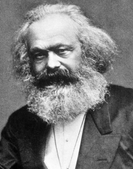 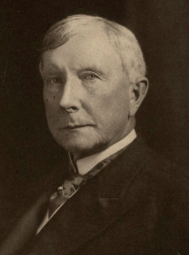 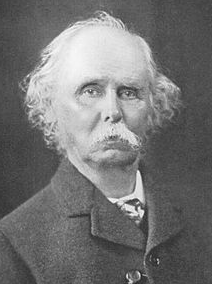 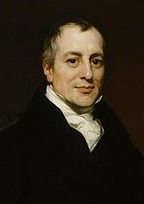 А) «Начала политической экономии и налогового обложения»Б) «Принципы экономической теории»В) «Капитал»Г) «Искусство разбогатеть»7.2.А) «Смысл творчества (Опыт оправдания человека)»Б) «Столп и утверждение истины. Опыт православной теодицеи»В) «Два града»Г) «Оправдание добра. Нравственная философия»8. Решите кроссворд.Ответы:9. Задание для критического анализа текста (всего за задание - 50 баллов).Вам предлагается текст, в котором отчетливо выражена идейная (мировоззренческая) позиция автора. Вы должны проанализировать его и выполнить следующие задания:9.1. Определить и сформулировать идейную позицию автора текста.9.2 Используя текст и имеющиеся у вас теоретические знания в области общественных наук, привести: 9.2.1 Не менее 3-х аргументов в обоснование данной идейной позиции.9.2.2 Не менее 3-х аргументов в опровержение данной идейной позиции.ТекстОбщая черта коллективистских систем может быть описана, выражаясь языком, принятым у специалистов всех школ, как сознательная организация производительных сил общества для выполнения определенной общественной задачи. Одной из основных претензий социалистических критиков нашей общественной системы было и остается то, что общественное производство не направляется "сознательно" избранной единой целью, а ставится в зависимость от капризов и настроений безответственных индивидов.Сказав так, мы ясно и недвусмысленно определяем основную проблему. Одновременно мы выявляем ту точку, в которой возникает конфликтная ситуация между индивидуальной свободой и коллективизмом. Различные виды коллективизма, коммунизма, фашизма и пр. расходятся в определении природы той единой цели, к которой должны направляться все усилия общества. Но все они … стремятся организовать общество в целом и все его ресурсы в подчинении одной конечной цели и отказываются признавать какие бы то ни было сферы автономии, в которых индивид и его воля являются конечной ценностью…."Социальные цели", "общественные задачи", определяющие направление общественного строительства, принято расплывчато именовать "общественным благом", "всеобщим благосостоянием", "общим интересом". Легко видеть, что все эти понятия не содержат ни необходимого, ни достаточного обозначения конкретного образа действий. Благосостояние и счастье миллионов не могут определяться по единой шкале "больше -- меньше". Благоденствие народа, так же как и счастье одного человека, зависит от множества причин, которые слагаются в бесчисленное множество комбинаций. Его нельзя адекватно представить как единую цель: разве что как иерархию целей, всеобъемлющую шкалу ценностей, в которой всякий человек сможет найти место каждой своей потребности. Выстраивая всю нашу деятельность по единому плану, мы приходим к необходимости ранжировать все наши потребности и свести их в систему ценностей настолько полную, чтобы она одна давала основание для единственного выбора. Это предполагало бы существование полного этического кодекса, в котором были бы представлены и должным образом упорядочены все человеческие ценности….Нас здесь не интересует вопрос, желательно ли существование такого полного этического кодекса. Можно ограничиться указанием на то, что до сегодняшнего дня развитие цивилизации сопровождалось последовательным сокращением областей деятельности, в которых действия индивида ограничивались бы фиксированными правилами….Итак, всеобъемлющей шкалой ценностей мы не располагаем; более того, ни один ум не был в состоянии охватить все бесчисленное разнообразие человеческих нужд, соревнующихся из-за источников удовлетворения потребностей, определить вес каждой из них на общей шкале. Для нас несущественно, стремится человек к достижению цели для удовлетворения личной потребности, бьется за благо ближнего или воюет за счастье многих, т.е. нам не интересно, альтруист он или эгоист. Но вот неспособность человека охватить больше, чем доступное ему поле деятельности, неспособность одновременно принимать во внимание неограниченное количество необходимостей -- вот что важно, вот что существенно для нашего дальнейшего рассуждения. Будут ли интересы одного человека сосредоточены на удовлетворении его физических потребностей, будет ли он принимать деятельное участие в благоустройстве каждого, кого знает, -- та задача, которая поглотит все его внимание, будет лишь ничтожной частицей потребностей всех.Это фундамент, и на нем строится вся философия индивидуализма. Мы не исходим из того, что человек по природе эгоистичен и себялюбив или должен стать таковым, что нам часто приписывают. Наше рассуждение отталкивается от того, что способности человеческого воображения, бесспорно, ограничены, что поэтому любая частная шкала ценностей является малой частицей во множестве всех потребностей общества и что, поскольку, грубо говоря, сама по себе шкала ценностей может существовать только в индивидуальном сознании, постольку она является ограниченной и неполной. В силу этого индивидуальные ценностные шкалы различны и находятся в противоречии друг с другом. Отсюда индивидуалист делает вывод, что индивидам следует позволить в определенных пределах следовать скорее своим собственным склонностям и предпочтениям, нежели чьим-то еще, и что в этих пределах склонности индивида должны иметь определяющий вес и не подлежать чьему-либо суду. Именно это признание индивида верховным судьей его собственных намерений и убеждений, признание, что постольку, поскольку это возможно, деятельность индивида должна определяться его склонностями, и составляет существо индивидуалистической позиции.Такая позиция не исключает, конечно, признания существования общественных целей или скорее наличия таких совпадений в нуждах индивида, которые заставляют их объединять усилия для достижения одной цели. Но она сводит подобную коллективную деятельность к тем случаям, когда склонности индивидов совпадают; то, что мы называем "общественной целью", есть просто общая цель многих индивидов, или, иначе, такая цель, для достижения которой работают многие и достижение которой удовлетворяет их частные потребности. Коллективная деятельность ограничивается, таким образом, сферой действия общей цели. Часто случается, что общая цель не является собственно целью деятельности индивида, а представляет собой средство, которое разными индивидами используется для достижения разных целей.Когда индивиды начинают трудиться сообща для достижения объединившей их цели, то институты и организации, которые создаются ими по ходу дела, например государство, получают свою собственную систему целей и средств. При этом любая созданная организация становится неким "лицом" среди прочих "лиц" (в случае государства -- более мощным, чем остальные) и для нее строго выделяется и ограничивается та область, в которой ее цели и задачи становятся определяющими. Ограничения в этой области зависят от того, насколько полного единодушия достигнут индивиды при обсуждении конкретных задач; при этом, естественно, чем шире сфера деятельности, тем меньше вероятность достижения подобного согласия. Некоторые функции государства встречают неизменно единодушную поддержку граждан; относительно других достигается согласие подавляющего большинства; и так далее, вплоть до таких сфер, где каждый человек, хотя и станет ожидать услуг от государства, будет иметь свое собственное мнение относительно их характера и содержания.Мы можем доверять тому; что государство в своей деятельности направляется исключительно общественным согласием, только постольку, поскольку это согласие существует. Когда государство начинает осуществлять прямой контроль в той области, в которой не было достигнуто общественного соглашения, это приводит к подавлению индивидуальных свобод. Но этот случай не единственный. Нельзя, к сожалению, бесконечно расширять сферу общественной деятельности и не задеть при этом области индивидуальной свободы. Как только общественный сектор, в котором государство контролирует распределение средств и их использование, начинает превышать определенную пропорцию по отношению к целому, результат его деятельности начинает сказываться на всей системе. Пусть государство непосредственно регулирует только часть (хотя и большую часть) ресурсов -- результат принимаемых им решений сказывается на всей экономике в такой степени, что косвенно контроль задевает все. В Германии уже в 1928 г. столичные и местные власти контролировали напрямую больше половины национального дохода (по тогдашним официальным данным, до 53%), а косвенно -всю экономическую жизнь нации, и так было не только в Германии. При таких обстоятельствах не остается индивидуальной цели, достижение которой не ставилось бы в. зависимость от деятельности государства, и "общественная шкала ценностей", направляющая и регулирующая деятельность государства, должна учитывать все индивидуальные нужды.ВСЕРОССИЙСКАЯ ОЛИМПИАДА ШКОЛЬНИКОВ ПО ОБЩЕСТВОЗНАНИЮМУНИЦИПАЛЬНЫЙ ЭТАП10 КЛАСС1. «Да» или «нет»? Внесите свои ответы в таблицу. Если вы согласны с утверждением, напишите «да», если не согласны, напишите «нет» (за каждый правильный ответ – 0,5 баллов; всего за задание – 5 баллов).1.1. Субкультура — часть культуры общества, отличающейся своим поведением (положительным или отрицательным) от преобладающего большинства, а также социальные группы носителей этой культуры.1.2. Полное товарищество имеет ограниченную ответственность.1.3. Холизм – в широком смысле позиция в философии и науке по проблеме соотношения части и целого, исходящая из качественного своеобразия целого по отношению к его частям. 1.4. Объединённые Арабские Эмираты - федеративное государство на Ближнем Востоке, представляющее собой дуалистическую монархию. 1.5. Права и свободы человека и гражданина в РФ определяют смысл, содержание и применение законов, деятельность законодательной и исполнительной власти, местного самоуправления и обеспечиваются правосудием.1.6. Гражданская инициатива представляет собой активную деятельность граждан и их объединений с целью оказать влияние на принятия политических решений. 1.7. Ш.Л.Монтескьё считал, что свобода — это право делать все, что разрешается законом.1.8. Основоположником социологии как самостоятельной науки был И. Кант. 1.9. Неценовые факторы предложения изменяют соотношение между ценой товара и его количеством, которое готовы продать продавцы.1.10. Издержками фирмы является денежная оценка всех доходов, получаемых фирмой от производства товаров и услуг.2. Что является лишним в следующих рядах? Выпишите это слово и обоснуйте свой выбор (за каждый правильный ответ с обоснованием – 2 балла; за каждый правильный ответ – 1 балл; всего за задание – 6 баллов).2.1. ВВП, ВНП, темп инфляции, прибыль, уровень безработицыОтвет: прибыльОбоснование: не относится макроэкономическим показателям2.2. Принятие и изменение Конституции Российской Федерации, оборона и безопасность, судоустройство, прокуратура, адвокатураОтвет: адвокатураОбоснование: не относится к ведению РФ ИЛИ относится к совместному ведению РФ и её субъектов2.3. Социальная общность, социальный институт, социальная организация, социальная группа, социальный прогрессОтвет: социальный прогрессОбоснование: не относится к элементам социальной структуры2.4. Лютеранство, кальвинизм, англиканство, баптизм, адвентизм, католицизм.Ответ: католицизмОбоснование: не относится к течениям протестантизма3. Что объединяет понятия, образующие каждый из представленных рядов? Дайте краткий ответ (за каждый правильный ответ – 1 балл; всего за задание – 3 балла).3.1. Пропорциональная система, прогрессивная система, регрессивная система.Ответ: виды систем налогообложения (по виду налоговых ставок или по степени тяжести обложения налогами).3.2. Система права, правовая культура, юридическая практика, правосознание, правоотношения.Ответ: элементы правовой системы3.3. Верховенство закона, частная собственность, возможность самодеятельности граждан в различных сферах общественной жизни, высокая гражданская активность населения, большой удельный вес среднего класса.Ответ: условия существования гражданского общества4. Решите логическую задачу (за правильный ответ на «Вопрос 1» – 1 балл; за правильный ответ на «Вопрос 2» – 1 балл; за правильное обоснование – 3 балла; всего за задание – 5 баллов). «Встреча с одноклассниками» Три одноклассника - Влад, Тимур и Юра - встретились спустя 10 лет после окончания школы. Выяснилось, что один из них стал врачом, другой - физиком, а третий - юристом. Один полюбил туризм, другой - бег, страсть третьего - регби. Юра сказал, что на туризм ему не хватает времени, хотя его сестра - единственный врач в семье - заядлый турист. Врач сказал, что он разделяет увлечение коллеги. Забавно, что у двоих из друзей в названиях их профессий и увлечений не встречается ни одна буква их имен. Определите, кто чем любит заниматься в свободное время и у кого какая профессия. Обоснуйте свой ответ.Ответ: Влад - юрист и регбистТимур - врач и турист Юра - физик и бегун Обоснование:  Буква «а», присутствующая в слове «врач», указывает на то, что Влад - не врач. Если бы Влад был врачом, то либо Тимур, либо Юра был бы юристом. Получилось бы, что сразу два друга имели бы в названиях профессий буквы из их имен. Следовательно, врач - Тимур.Отсюда, Тимур является туристом, так как по условию из слов врача следует, что он турист.В имени Тимур есть буква «р», которая встречается в слове «врач» и «туризм». Следовательно, два друга, в названиях профессий и увлечений которых не встречается ни одна буква их имен, - это Юра и Влад. Тогда Юра - не юрист и не регбист, так как в его имени содержатся буквы «ю» и «р». Значит, Юра – физик и бегун, а Влад – юрист и регбист.5. Решите экономическую задачу (за правильный ответ – 1 балл; за правильное обоснование – 9 баллов; всего за задание – 10 баллов).Город Янтарный славится производством янтарных украшений. Спрос на янтарные украшения описывается функцией Qd = 8 – P, где Qd – величина спроса в тыс. шт., P – цена янтарного украшения в тыс. руб. Предложение янтарных украшений выражено функцией Qs = - 2 + P, где Qs – величина предложения в тыс. шт., P – цена янтарного украшения в тыс. руб. В бюджете города дефицит в размере 4,5 млн. руб. Смогут ли власти города сбалансировать бюджет, введя потоварный налог на производителей янтарных украшений? Приведите решение.Ответ: власти города смогут сбалансировать бюджет, введя потоварный налог на производителя янтарных украшений.Решение:Найдем, функцию кривой Лаффера. Для этого выразим налоговые поступления Tx от ставки t.=>8 - Pd= - 2 + Ps; 8 - Pd = - 2 + (Pd-t); Pd = 5 + 0,5t; 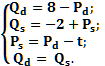 Qe1 = Qd(Pd) = 8 – (5 + 0,5t) = 3 – 0,5t.Tx(t)= Qe1×t = (3 – 0,5t) ×t = 3t – 0,5t2.Функция представляет собой параболу ветвями вниз, максимальное значение которой достигается в вершине.t = 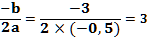 При налоговой ставке t=3 налоговые поступления будут максимальными и составят:Tx (3) = 3×3 – 0,5×32 = 4,5 млн. руб.Следовательно, введение потоварного налога позволит покрыть дефицит бюджет города и сбалансировать бюджет.Возможны другие варианты решения.6. Решите правовую задачу (за правильный ответ – 1 балл; за правильное обоснование – 7 баллов; всего за задание – 8 баллов).Гражданин Иванов отбывал наказание в виде исправительных работ за преступление средней тяжести, отбыл наказание 20.06.2018. Далее Иванов 30.09.2019 совершил тайное хищение чужого имущества стоимостью 4000 рублей. При назначении наказания, суд в качестве обстоятельства, отягчающего наказание Иванова, учел рецидив преступлений и назначил наказание в виде 8 месяцев лишения свободы с отбыванием наказания в исправительной колонии строгого режима. Вопрос: правомерно ли назначенное наказание в виде лишения свободы, ответ обоснуйтеОтветНеправомерно. В соответствии с положениями п. “б” ч.3 ст. 86 УК РФ судимость погашается в отношении лиц, осужденных к более мягким видам наказаний, чем лишение свободы, - по истечении одного года после отбытия или исполнения наказания; То есть, на момент совершения преступления судимость по предыдущему приговору погашена. Рецидив преступлений отсутствует, каких-либо иных обстоятельств, отягчающих наказание подсудимого из задачи, не усматривается. Из описания задачи следует, что Иванов совершил преступление, предусмотренное ч.1 ст. 158 УК РФ, относящееся к категории преступлений небольшой тяжести. Таким образом, назначение наказания в виде лишения свободы при отсутствии отягчающих обстоятельств противоречит положениям ч.1 ст. 56 УК РФ.Комментарий:Указания на статьи УК РФ и КоАП РФ не являются обязательными7.  Укажите фамилии авторов и установите соответствие между авторами и их работами (за каждый правильный ответ – 1 балл; всего за задание – 8 баллов).7.1.               1.                                   2.                                3.                                4.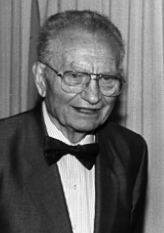 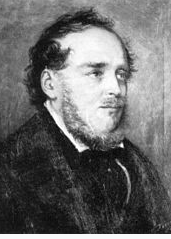 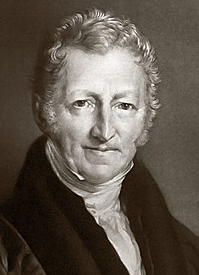 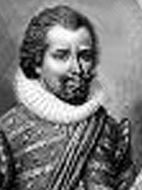 А) «Экономика: вводный анализ»Б) «Трактат о политической экономии»В) «Очерк о законе народонаселения»Г) «Национальная система политической экономии»7.2.А) «К самому себе»Б) «Тускуланские беседы»В) «Политика»Г) «Законы»8. Решите кроссворд (за каждый правильный ответ – 0,5 баллов; за полностью правильно решенный кроссворд – 5 баллов).Ответы:9. Задание для критического анализа текста (всего за задание - 50 баллов).Вам предлагается текст, в котором отчетливо выражена идейная (мировоззренческая) позиция автора. Вы должны проанализировать его и выполнить следующие задания:9.1. Определить и сформулировать идейную позицию автора текста.9.2 Используя текст и имеющиеся у вас теоретические знания в области общественных наук, привести: 9.2.1 Не менее 3-х аргументов в обоснование данной идейной позиции.9.2.2 Не менее 3-х аргументов в опровержение данной идейной позиции.ТекстПравительство, которое со своего народа взимало бы налог, равный одной десятой времени, потраченного на работу, считалось бы жестоким; а праздность берет с нас гораздо больше; лень ведет за собой болезни, и это очень укорачивает нашу жизнь. Лень, как ржавчина, разъедает быстрее, чем труд изнашивает, ключ же, которым пользуются, всегда блестит, как говорит Бедный Ричард. Если любишь жизнь, не трать время зря, потому что жизнь состоит из времени. ….Если время самая драгоценная вещь, то растрата времени, как говорит Бедный Ричард, является самым большим мотовством; и он нам в другом месте говорит, что потерянное время никогда нельзя снова найти и то, что мы называем достаточным временем, всегда оказывается мало. Давайте тратить время целеустремленно, и если будем стараться, то без затруднения сделаем гораздо больше. Лень делает всякое дело трудным, а трудолюбие легким; и тот, кто поздно встает, должен целый день бегать и только к ночи еле-еле кончит свои дела, а Лень плетется так медленно, что Бедность вскоре догонит ее. Подгоняй свои дела, чтобы они тебя не подгоняли. Кто рано ложится и рано встает, тот всегда здоров, богат и умен, как говорит Бедный Ричард.Что значит желать и надеяться на лучшее будущее? Мы сами можем улучшить жизнь, если сами как следует примемся за дело. Трудолюбие не нуждается в желаниях; и тот, кто живет надеждами, умрет постясь. Без труда ничего не приобретешь; руки, помогайте мне, потому что у меня нет земли, а если даже есть, так она обложена порядочным налогом. У кого есть ремесло, есть имение; у кого есть профессия, у того есть выгодная служба и почёт, как говорит Бедный Ричард. Но нужно работать, иначе ни уважения, ни почета не хватит, чтобы уплатить налоги. Если мы трудолюбивы, мы никогда не погибнем от голодной смерти. В дом рабочего человека голод заглядывает, но не смеет войти. Судебный пристав и полицейский тоже не войдут, потому что трудолюбие уплачивает долги, а отчаяние увеличивает их. Если ты не нашел клада и у тебя нет богатых родственников, которые оставили тебе наследство, то Усердие — мать удачи, и бог все дает трудолюбивым. Поэтому паши землю глубоко, пока спит лежебока, и у тебя будет достаточно зерна для продажа и для себя. Работай сегодня, потому что ты не знаешь, что тебе может помешать завтра. Один сегодняшний день стоит двух завтрашних, как говорит Бедный Ричард; и дальше — никогда не откладывай на завтра того, что можешь сделать сегодня….Кажется, я слышу, что кто-то из вас сказал: “Разве человеку нельзя иметь досуг?” Я скажу тебе, мой друг, что говорит Бедный Ричард: Как следует займи свое время, если хочешь, чтобы у тебя был досуг; и если ты не уверен в минуте, не трать понапрасну целый час. Досуг—это время для того, чтобы делать что-нибудь полезное; старательный человек добьется такого досуга, а ленивый человек никогда, потому что жизнь без дела и праздная жизнь — это одно и то же. Многие хотели бы схитрить и прожить без труда, да ума не хватает, тогда как трудолюбие даст покой, изобилие и уважение. Избегай удовольствии, и они сами придут к тебе. У старательной пряхи длинная рубаха; и теперь, когда у меня есть овца и корова, все мне желают доброго здоровья.Но, и обладая трудолюбием, мы должны быть настойчивы, спокойны и внимательны и сами следить за своими делами, не слишком доверяя другим; потому что, как говорит Бедный Ричард,Я никогда не видел, чтобы дерево, которое часто пересаживалиИли семья, которая часто переезжала,Процветали так же, как те, которых не тревожили.И еще, трехкратные переезды с места на место все равно, что пожар: и еще: заботься о своей лавке, и она позаботится о тебе; если хочешь, чтобы твое дело было сделано, ступай сам, если не можешь, так пошли другого.И еще:Тот, кто хочет разбогатеть с помощью плуга,Должен либо сам идти за плугом, либо погонять.И еще: хозяйский глаз сделает, больше, чем его обе руки; и еще, недостаток заботы наносит больший вред, чем недостаток знаний; и еще, не наблюдать за рабочими, значит оставить им открытым свой кошелек. Слишком доверять чужой заботе — значит испортить дело; потому что в делах этого мира люди спасаются не благодаря вере, а благодаря ее недостатку. Но непосредственная забота человека полезна, потому что, если хочешь иметь верного слугу, который бы тебя удовлетворял, служи себе сам, небольшая небрежность может повести к большому несчастью; из-за того, что не было гвоздя, пропала подкова; из-за того, что пропала подкова, лошадь пропала; из-за того, что лошадь пропала, всадник пропал, потому что он был застигнут врасплох и убит врагами; и все это из-за того, что не позаботились о маленьком гвоздике в подкове.Вот как важно трудолюбие, друзья мои, и внимание к вашему собственному делу; но к этому мы должны прибавить умеренность, если хотим, чтобы наше трудолюбие принесло больший успех. Если человек не знает, как сохранить то, что он заработал, то он всю жизнь может работать без отдыха и умереть, не сохранив даже монеты в четыре пенса. Богатый стол оставляет скудное завещание, иМного тратится на то, чтобы добыть,Если женщина из-за чая отказывается прясть и вязать,А мужчины из-за пунша отказываются рубить и колоть дрова.Если хочешь быть богат, то думай о том, чтобы сохранить так же, как и о том, чтобы добыть. Ост-Индия не обогатила Испанию, потому что ее расходы больше, чем ее доходы.....Сейчас вы все собрались здесь на продажу пышных нарядов и безделушек. Вы их называете хорошими вещами, но если вы не будете осмотрительны, то для многих из вас эти хорошие вещи обернутся злом. Вы ожидаете, что они будут продаваться дешево, а возможно они дешевле той цены, по которой продаются; но если вам эти товары не нужны, то они дороги для вас. Помните, что говорит Бедный Ричард: Купи то, в чем ты не нуждаешься, и вскоре тебе придется продать всё необходимое. И еще: когда покупаешь подешевле на один пенс, подумай немножко. Он подразумевает, что, возможно, эта дешевизна мнимая, или сделка, в которую ты втянут, может принести тебе больше вреда, чем добра. Поэтому в другом месте он говорит:Многие разорились из-за того, что старались купить на грош побольше. Или еще, глупо бросать деньги, чтобы купить раскаяние; и все же эта глупость каждый день совершается на аукционах, так как не хотят заглянуть в альманах. Многие ради того, чтобы надеть пышный наряд, ходят голодные и заставляют голодать свои семьи. Шелка и атласы, пурпур и бархаты гасят огонь на кухне, как говорит Бедный Ричард.Все это не является необходимым для жизни, и это едва ли можно назвать удобствами; и все же только потому, что это хорошо выглядит, многие хотят купить эти вещи! Из-за этих и других излишеств дворяне доходят до бедности и вынуждены занимать деньги у тех, кого они раньше презирали, но кто благодаря трудолюбию и бережливости устроил свое существование; и в этом случае вполне очевидно, что земледелец на своих ногах выше, чем дворянин на коленях, как говорит Бедный Ричард. Возможно, они получили небольшое состояние и не знают, как оно добывалось; они думают, что сейчас день и ночь никогда не наступит; что если от большого количества взять немножко, то об этом не стоит беспокоиться; но если из бочки все время брать муку, а ничего туда не класть, то скоро доберешься до дна, как говорит Бедный Ричард; и затем, когда колодец высохнет, тогда узнаешь цену воде. Но это могли бы они знать раньше, если бы воспользовались советом. Если хочешь знать цену деньгам, то иди и попытайся взять взаймы; тот, кто берет взаймы, будет горевать, как говорит Бедный Ричард. ….. Подумайте, что вы делаете, когда берете в долг, — вы даёте другим людям власть над вашей свободой. Если вы не можете вернуть долг в срок, вам будет стыдно видеться со своим кредитором, вы будете бояться с ним говорить, вы будете приносить несостоятельные, жалкие, трусливые извинения и постепенно потеряете правдивость и погрузитесь в низкую, явную ложь, потому что, как говорит Бедный Ричард, второй порок—ложь, первый порок — долги; и еще по тому же поводу: ложь едет верхом на спине долгов; тогда как англичанин, рожденный свободным, не должен стыдиться или бояться говорить с любым человеком, А бедность часто лишает человека всяких душевных качеств и добродетели. Трудно пустой суме стоять прямо….Ваш кредитор имеет право по своему желанию лишить вас свободы и заключить в тюрьму на такой срок, пока вы не сможете заплатить ему. Когда вы получите купленное, тогда, может быть, вы немного подумаете о платеже. Но, как говорит Бедный Ричард, у кредиторов память лучше, чем у должников; кредиторы — суеверный народ и зорко следят за установленными днями и сроками платежей. День срока придёт до того, как вы осознаете это, а требование будет предъявлено до того, как вы будете готовы удовлетворить его. Или если вы помните о своем долге, то срок, который сначала казался очень большим, с течением времени покажется чрезвычайно коротким. Время как будто прибавляет крылья к его ногам и плечам. Великий пост очень короток для тех, кто занимает деньги до пасхи. Возможно, в настоящее время вы считаете себя преуспевающим и поэтому можете позволить себе без всякого ущерба некоторое излишество; ноЕсли можете, копите деньги на случай нужды и старости,Утреннее солнце не будет сиять целый день.Заработок может быть временным и неопределенным, но всегда, пока вы живете, расходы постоянны и определенны, и легче построить две печи, чем запастись топливом на одну, как говорит Бедный Ричард; поэтому лучше ложиться спать без ужина, чем вставать в долгу.Получай все, что можешь, и береги всё, что получил,Это как раз тот камень, который обратит весь твой свинец в золото.И когда ты получишь этот философский камень, будь уверен, что тебе не придется жаловаться на плохие времена или на трудность уплаты налогов…ВСЕРОССИЙСКАЯ ОЛИМПИАДА ШКОЛЬНИКОВ ПО ОБЩЕСТВОЗНАНИЮМУНИЦИПАЛЬНЫЙ ЭТАП11 КЛАСС1. «Да» или «нет»? Внесите свои ответы в таблицу. Если вы согласны с утверждением, напишите «да», если не согласны, напишите «нет» (за каждый правильный ответ – 0,5 баллов; всего за задание – 5 баллов).1.1. Примером контркультуры может выступать движение суфражисток.1.2. Альтернативные санкции предусматривают несколько видов наказания, каждое из которых обязательно применяется к правонарушителю.1.3. Граждане Российской Федерации, совершившие преступление на территории иностранного государства, не подлежат выдаче этому государству. 1.4. Аристотель, опираясь на идеи Платона, разработал первоначальные основы политики как искусства ведения государственных дел и управления государством. 1.5. Теории стигматизации объясняют или оправдывают исключение стигматизированных лиц из процесса нормального социального взаимодействия.1.6. Ф. Шеллинг является одним из представителей немецкой классической философии и придерживался идей идеализма1.7. Заключение суббербоут-чартера освобождает фрахтователя от исполнения бербоут-чартера, заключенного им с судовладельцем1.8. Общие издержки фирмы отражают затраты фирмы на производство одной единицы продукции.1.9. Для снижения циклической безработицы необходима стимулирующая бюджетно-налоговая политика.1.10. В условиях совершенной конкуренции фирмы обладают полной рыночной властью в установлении цены.2. Что является лишним в следующих рядах? Выпишите это слово и обоснуйте свой выбор (за каждый правильный ответ с обоснованием – 2 балла; за каждый правильный ответ – 1 балл; всего за задание – 6 баллов).2.1. Компенсация внешних эффектов, производство общественных благ, распределение ресурсов, перераспределение доходов, защита конкуренции.Ответ: распределение ресурсов.Обоснование: не относится к классическим функциям государства в рыночной экономике.2.2. Сызрань, Йошкар-Ола, Саранск, Кызыл, Нарьян-Мар.Ответ: СызраньОбоснование: не является административным центром (столицей) субъекта РФ2.3. Лидер-знаменосец, лидер-служитель, лидер-торговец, лидер-пожарный, лидер-вождь.Ответ: лидер-вождьОбоснование: не относится к типам лидера, выделяемым по имиджу.2.4. Исправительная колония общего режима, тюрьма, воспитательная колония, изолятор временного содержания, лечебное исправительное учреждение.Ответ: изолятор временного содержанияОбоснование: не относится к исправительным учреждениям3. Что объединяет понятия, образующие каждый из представленных рядов? Дайте краткий (за каждый правильный ответ – 1 балл; всего за задание – 3 балла).3.1. Покупка или продажа государственных облигаций на открытом рынке, установление нормы банковских резервов, установление учетной ставки.Ответ: инструменты денежно-кредитной (монетарной) политики.3.2. Зачёт, отступное, исполнение, новация, невозможность исполнения.Ответ: основания прекращения обязательств3.3. Подструктура направленности, подструктура опыта, подструктура форм отражения, подструктура конституциональных свойств.Ответ: элементы структуры личности (по К.К. Платонову).4. Решите логическую задачу (за правильный ответ на «Вопрос 1» – 1 балл; за правильный ответ на «Вопрос 2» – 1 балл; за правильное обоснование – 3 балла; всего за задание – 5 баллов). «Найдите преступника»  Дом Шорти Финелли был ограблен. Полиция арестовала по подозрению в ограблении троих: Брауна, Джона и Смита. На допросе задержанные дали следующие показания.  Браун: «Я не грабил. Я никогда не видел Джона раньше. Я знаю Шорти».  Джон: «Я не грабил. Браун и Смит - мои приятели. Браун никогда никого не грабил».  Смит: «Я не грабил. Браун лжет, говоря, что он никогда раньше не видел Джона. Я знаю, кто из двух других подозреваемых - грабитель». Известно, что одно из высказываний каждого подозреваемого ложно и один из подозреваемых совершил данное преступление. Кто из подозреваемых - преступник? Какие высказывания в показаниях подозреваемых являются ложными? Обоснуйте свой ответ.Ответ:Преступник - Джон.Обоснование:  Вариант 1  Пусть преступник - Смит. Тогда его утверждение «Я не грабил» ложно. Но если преступник - он, то его утверждение, что грабитель - один из двух других подозреваемых, тоже ложно. Тогда в утверждении Смита два ложных высказывания, что невозможно. Получили противоречие. Значит, наше предположение, что Смит - преступник, неверно. Вариант 2Пусть преступник - Браун, и его первое показание ложно. Тогда истинны его высказывания «Я никогда не видел Джона раньше» и «Я знаю Шорти». Но в этом случае в показаниях Джона получится два ложных высказывания: «Браун и Смит - мои приятели» и «Браун никогда никого не грабил».  Снова получено противоречие. Значит, наше предположение о виновности Брауна тоже неверно.Вариант 3  Тогда преступник - Джон. Если это так, все показания остальных подозреваемых должны удовлетворять условию задачи. И так, Джон: «Я не грабил» (ложь), «Браун и Смит - мои приятели» (истина), «Браун никогда никого не грабил» (истина). Тогда, Браун: «Я не грабил» (истина), «Я никогда не видел Джона раньше» (ложь), «Я знаю Шорти» (истина). Смит: «Я не грабил» (истина), «Браун лжет, говоря, что он никогда раньше не видел Джона» (истина), «Я знаю, кто из двух других подозреваемых - грабитель» (ложь).  Противоречия нет. Предположение о виновности Джона подтвердилось.5. Решите экономическую задачу (за правильный ответ – 1 балл; за правильное обоснование – 9 баллов; всего за задание – 10 баллов).Вестерос является монархическим государством.  Денежной единицей Вестероса является золотой дракон. Экономика Вестероса характеризуется следующими макроэкономическими показателями. Домохозяйства тратят 4 млн. золотых драконов на потребительские расходы, а оставшуюся часть откладывают на депозиты в Железном банке. Известно, что сбережения домохозяйств в два раза меньше инвестиционных расходов фирм. В казну Вестероса поступают налоги в размере 1,5 млн. золотых драконов. Государство для содержания армии закупает лошадей, доспехи и оружие на сумму 2 млн. золотых драконов и выплачивает субсидии кузнецам и кораблестроителям на сумму 0,5 млн. золотых драконов. Вестерос экспортирует строевой лес, пеньку, пушнину на сумму 1,5 млн. золотых драконов, импортирует стекло, ткани, кружева на сумму 3 млн. золотых драконов.  Определите совокупный объем выпуска в Вестеросе. Приведите решение.Ответ: совокупный объем выпуска равен 5,5 млн. золотых драконов.Решение:Сбережения государства Sg = Tx-G-Tr = 1,5 – 2 – 0,5 = -1.Сбережения заграницы Sf = Im-Ex=3-1,5=1,5.Инвестиционные расходы фирм=>2Sp=Sp+0,5; Sp=0,5; I=1.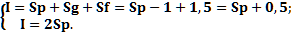 Совокупный объем выпускаY=C+G+I+Xn = 4 + 2 + 1 + (1,5-3) = 5,5. Возможны другие варианты решения.6. Решите правовую задачу (за правильный ответ «а» – 1 балл; за правильное обоснование ответа «а» - 2 балла; за правильный ответ «б» – 2 балла; за правильное обоснование ответа «б» - 1 балл; за правильный ответ «в» – 2 балла; всего за задание – 8 баллов).Волк отбывал наказание в колонии-поселении за совершенное 31.01.2018 года преступление, тайное хищение чужого имущества с причинением значительного ущерба гражданину Зайцу. Освободился Волк 31.06.2018 года по отбытии срока наказания. Однако на путь исправления не стал и 01.01.2019 года вновь совершил аналогичное преступление; обстоятельств, смягчающих наказание Волка в ходе следствия, установлено не было.Вопросы:а) Имеются ли в действиях Волка обстоятельства, отягчающие наказание? Ответ обоснуйте.б) Какой минимальный срок наказания может быть назначен Волку за совершенное преступление? Ответ обоснуйте.в) Какой вид исправительного учреждения должен быть назначен Волку при назначении наказания в виде реального лишения свободы?Ответы: а) – да, рецидив преступлений п. “а” ч.1 ст. 63 УК РФ, ч.1 ст. 18 УК РФ Б) поскольку имеется обстоятельство, отягчающее наказание (рецидив) не менее одной третьей части максимального срока наиболее строгого вида наказания, предусмотренного за совершенное преступление ч. 2 ст. 68 УК РФ В) колония строгого режима –п . «в» ч.1 ст. 58 УК РФКомментарий:Указания на статьи УК РФ не являются обязательными7.  Укажите фамилии авторов и установите соответствие между авторами и их работами (за каждый правильный ответ – 1 балл; всего за задание – 8 баллов).7.1.                 1.                              2.                                3.                                4.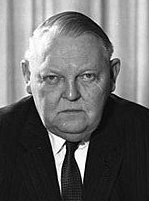 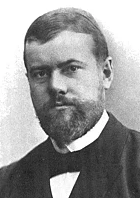 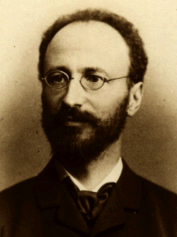 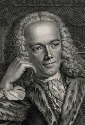 А) «Общая экономическая история»Б) «Благосостояние для всех»В) «Капитал и процент»Г) «Экономическая таблица»7.2.А) «Загадка женственности»Б) «Намерение»В) «В защиту риска»Г) «Истоки тоталитаризма»8. Решите кроссворд (за каждый правильный ответ – 0,5 баллов; за полностью правильно решенный кроссворд – 5 баллов).Ответы:9. Задание для критического анализа текста (всего за задание - 50 баллов).Вам предлагается текст, в котором отчетливо выражена идейная (мировоззренческая) позиция автора. Вы должны проанализировать его и выполнить следующие задания:9.1. Определить и сформулировать идейную позицию автора текста.9.2 Используя текст и имеющиеся у вас теоретические знания в области общественных наук, привести: 9.2.1 Не менее 3-х аргументов в обоснование данной идейной позиции.9.2.2 Не менее 3-х аргументов в опровержение данной идейной позиции.ТекстПравительство, которое со своего народа взимало бы налог, равный одной десятой времени, потраченного на работу, считалось бы жестоким; а праздность берет с нас гораздо больше; лень ведет за собой болезни, и это очень укорачивает нашу жизнь. Лень, как ржавчина, разъедает быстрее, чем труд изнашивает, ключ же, которым пользуются, всегда блестит, как говорит Бедный Ричард. Если любишь жизнь, не трать время зря, потому что жизнь состоит из времени. ….Если время самая драгоценная вещь, то растрата времени, как говорит Бедный Ричард, является самым большим мотовством; и он нам в другом месте говорит, что потерянное время никогда нельзя снова найти и то, что мы называем достаточным временем, всегда оказывается мало. Давайте тратить время целеустремленно, и если будем стараться, то без затруднения сделаем гораздо больше. Лень делает всякое дело трудным, а трудолюбие легким; и тот, кто поздно встает, должен целый день бегать и только к ночи еле-еле кончит свои дела, а Лень плетется так медленно, что Бедность вскоре догонит ее. Подгоняй свои дела, чтобы они тебя не подгоняли. Кто рано ложится и рано встает, тот всегда здоров, богат и умен, как говорит Бедный Ричард.Что значит желать и надеяться на лучшее будущее? Мы сами можем улучшить жизнь, если сами как следует примемся за дело. Трудолюбие не нуждается в желаниях; и тот, кто живет надеждами, умрет постясь. Без труда ничего не приобретешь; руки, помогайте мне, потому что у меня нет земли, а если даже есть, так она обложена порядочным налогом. У кого есть ремесло, есть имение; у кого есть профессия, у того есть выгодная служба и почёт, как говорит Бедный Ричард. Но нужно работать, иначе ни уважения, ни почета не хватит, чтобы уплатить налоги. Если мы трудолюбивы, мы никогда не погибнем от голодной смерти. В дом рабочего человека голод заглядывает, но не смеет войти. Судебный пристав и полицейский тоже не войдут, потому что трудолюбие уплачивает долги, а отчаяние увеличивает их. Если ты не нашел клада и у тебя нет богатых родственников, которые оставили тебе наследство, то Усердие — мать удачи, и бог все дает трудолюбивым. Поэтому паши землю глубоко, пока спит лежебока, и у тебя будет достаточно зерна для продажа и для себя. Работай сегодня, потому что ты не знаешь, что тебе может помешать завтра. Один сегодняшний день стоит двух завтрашних, как говорит Бедный Ричард; и дальше — никогда не откладывай на завтра того, что можешь сделать сегодня….Кажется, я слышу, что кто-то из вас сказал: “Разве человеку нельзя иметь досуг?” Я скажу тебе, мой друг, что говорит Бедный Ричард: Как следует займи свое время, если хочешь, чтобы у тебя был досуг; и если ты не уверен в минуте, не трать понапрасну целый час. Досуг—это время для того, чтобы делать что-нибудь полезное; старательный человек добьется такого досуга, а ленивый человек никогда, потому что жизнь без дела и праздная жизнь — это одно и то же. Многие хотели бы схитрить и прожить без труда, да ума не хватает, тогда как трудолюбие даст покой, изобилие и уважение. Избегай удовольствии, и они сами придут к тебе. У старательной пряхи длинная рубаха; и теперь, когда у меня есть овца и корова, все мне желают доброго здоровья.Но, и обладая трудолюбием, мы должны быть настойчивы, спокойны и внимательны и сами следить за своими делами, не слишком доверяя другим; потому что, как говорит Бедный Ричард,Я никогда не видел, чтобы дерево, которое часто пересаживалиИли семья, которая часто переезжала,Процветали так же, как те, которых не тревожили.И еще, трехкратные переезды с места на место все равно, что пожар: и еще: заботься о своей лавке, и она позаботится о тебе; если хочешь, чтобы твое дело было сделано, ступай сам, если не можешь, так пошли другого.И еще:Тот, кто хочет разбогатеть с помощью плуга,Должен либо сам идти за плугом, либо погонять.И еще: хозяйский глаз сделает, больше, чем его обе руки; и еще, недостаток заботы наносит больший вред, чем недостаток знаний; и еще, не наблюдать за рабочими, значит оставить им открытым свой кошелек. Слишком доверять чужой заботе — значит испортить дело; потому что в делах этого мира люди спасаются не благодаря вере, а благодаря ее недостатку. Но непосредственная забота человека полезна, потому что, если хочешь иметь верного слугу, который бы тебя удовлетворял, служи себе сам, небольшая небрежность может повести к большому несчастью; из-за того, что не было гвоздя, пропала подкова; из-за того, что пропала подкова, лошадь пропала; из-за того, что лошадь пропала, всадник пропал, потому что он был застигнут врасплох и убит врагами; и все это из-за того, что не позаботились о маленьком гвоздике в подкове.Вот как важно трудолюбие, друзья мои, и внимание к вашему собственному делу; но к этому мы должны прибавить умеренность, если хотим, чтобы наше трудолюбие принесло больший успех. Если человек не знает, как сохранить то, что он заработал, то он всю жизнь может работать без отдыха и умереть, не сохранив даже монеты в четыре пенса. Богатый стол оставляет скудное завещание, иМного тратится на то, чтобы добыть,Если женщина из-за чая отказывается прясть и вязать,А мужчины из-за пунша отказываются рубить и колоть дрова.Если хочешь быть богат, то думай о том, чтобы сохранить так же, как и о том, чтобы добыть. Ост-Индия не обогатила Испанию, потому что ее расходы больше, чем ее доходы.....Сейчас вы все собрались здесь на продажу пышных нарядов и безделушек. Вы их называете хорошими вещами, но если вы не будете осмотрительны, то для многих из вас эти хорошие вещи обернутся злом. Вы ожидаете, что они будут продаваться дешево, а возможно они дешевле той цены, по которой продаются; но если вам эти товары не нужны, то они дороги для вас. Помните, что говорит Бедный Ричард: Купи то, в чем ты не нуждаешься, и вскоре тебе придется продать всё необходимое. И еще: когда покупаешь подешевле на один пенс, подумай немножко. Он подразумевает, что, возможно, эта дешевизна мнимая, или сделка, в которую ты втянут, может принести тебе больше вреда, чем добра. Поэтому в другом месте он говорит:Многие разорились из-за того, что старались купить на грош побольше. Или еще, глупо бросать деньги, чтобы купить раскаяние; и все же эта глупость каждый день совершается на аукционах, так как не хотят заглянуть в альманах. Многие ради того, чтобы надеть пышный наряд, ходят голодные и заставляют голодать свои семьи. Шелка и атласы, пурпур и бархаты гасят огонь на кухне, как говорит Бедный Ричард.Все это не является необходимым для жизни, и это едва ли можно назвать удобствами; и все же только потому, что это хорошо выглядит, многие хотят купить эти вещи! Из-за этих и других излишеств дворяне доходят до бедности и вынуждены занимать деньги у тех, кого они раньше презирали, но кто благодаря трудолюбию и бережливости устроил свое существование; и в этом случае вполне очевидно, что земледелец на своих ногах выше, чем дворянин на коленях, как говорит Бедный Ричард. Возможно, они получили небольшое состояние и не знают, как оно добывалось; они думают, что сейчас день и ночь никогда не наступит; что если от большого количества взять немножко, то об этом не стоит беспокоиться; но если из бочки все время брать муку, а ничего туда не класть, то скоро доберешься до дна, как говорит Бедный Ричард; и затем, когда колодец высохнет, тогда узнаешь цену воде. Но это могли бы они знать раньше, если бы воспользовались советом. Если хочешь знать цену деньгам, то иди и попытайся взять взаймы; тот, кто берет взаймы, будет горевать, как говорит Бедный Ричард. ….. Подумайте, что вы делаете, когда берете в долг, — вы даёте другим людям власть над вашей свободой. Если вы не можете вернуть долг в срок, вам будет стыдно видеться со своим кредитором, вы будете бояться с ним говорить, вы будете приносить несостоятельные, жалкие, трусливые извинения и постепенно потеряете правдивость и погрузитесь в низкую, явную ложь, потому что, как говорит Бедный Ричард, второй порок—ложь, первый порок — долги; и еще по тому же поводу: ложь едет верхом на спине долгов; тогда как англичанин, рожденный свободным, не должен стыдиться или бояться говорить с любым человеком, А бедность часто лишает человека всяких душевных качеств и добродетели. Трудно пустой суме стоять прямо….Ваш кредитор имеет право по своему желанию лишить вас свободы и заключить в тюрьму на такой срок, пока вы не сможете заплатить ему. Когда вы получите купленное, тогда, может быть, вы немного подумаете о платеже. Но, как говорит Бедный Ричард, у кредиторов память лучше, чем у должников; кредиторы — суеверный народ и зорко следят за установленными днями и сроками платежей. День срока придёт до того, как вы осознаете это, а требование будет предъявлено до того, как вы будете готовы удовлетворить его. Или если вы помните о своем долге, то срок, который сначала казался очень большим, с течением времени покажется чрезвычайно коротким. Время как будто прибавляет крылья к его ногам и плечам. Великий пост очень короток для тех, кто занимает деньги до пасхи. Возможно, в настоящее время вы считаете себя преуспевающим и поэтому можете позволить себе без всякого ущерба некоторое излишество; ноЕсли можете, копите деньги на случай нужды и старости,Утреннее солнце не будет сиять целый день.Заработок может быть временным и неопределенным, но всегда, пока вы живете, расходы постоянны и определенны, и легче построить две печи, чем запастись топливом на одну, как говорит Бедный Ричард; поэтому лучше ложиться спать без ужина, чем вставать в долгу.Получай все, что можешь, и береги всё, что получил,Это как раз тот камень, который обратит весь твой свинец в золото.И когда ты получишь этот философский камень, будь уверен, что тебе не придется жаловаться на плохие времена или на трудность уплаты налогов…1.11.21.31.41.51.61.71.81.91.10нетдаданетнетдаданетданет821496357По горизонтали:По вертикали:3. деятельность, направленная на получение достоверных знании о мире.5. Высший орган исполнительной власти в России6. Философское учение о бытии1. По словам римского юриста Цельса, это «…искусство добра и справедливости».2. Наука о законах и формах мышления.4. Деятельность государственной власти, партии или общественной группы в области внутригосударственных или внешних отношений, определяемая интересами этой власти, партии, группы.5. Высший представительный и законодательный орган государственной власти.7. Философско-социологическое понятие, выражающее состояние общества, при котором отсутствие или неустойчивость социальных и моральных императивов и правил, регулирующих отношения между индивидами и обществом, приводит к тому, что значительная часть населения оказывается «вне» общества8. Общественное объединение, созданное в целях участия граждан Российской Федерации в политической жизни общества посредством формирования и выражения их политической воли, участия в общественных и политических акциях, в выборах и референдумах9. Законодательный акт, содержащий систематизированные нормы какой-либо отрасли или нескольких отраслей.8ПА2ЛР1ПОТРГ4П9КИАИ6ОНТОЛОГИЯВКЛД3ПОЗНАНИЕЕТК5ПР7АВИТЕЛЬСТВОАНКРОАЛМАИМЯЕНТПо горизонтали:По вертикали:3. Деятельность, направленная на получение достоверных знаний о мире.5. Высший орган исполнительной власти в России6. Философское учение о бытии1. По словам римского юриста Цельса, это «…искусство добра и справедливости».2. Наука о законах и формах мышления.4. Деятельность государственной власти, партии или общественной группы в области внутригосударственных или внешних отношений, определяемая интересами этой власти, партии, группы.5. Высший представительный и законодательный орган государственной власти.7. Философско-социологическое понятие, выражающее состояние общества, при котором отсутствие или неустойчивость социальных и моральных императивов и правил, регулирующих отношения между индивидами и обществом, приводит к тому, что значительная часть населения оказывается «вне» общества8. Общественное объединение, созданное в целях участия граждан Российской Федерации в политической жизни общества посредством формирования и выражения их политической воли, участия в общественных и политических акциях, в выборах и референдумах9. Законодательный акт, содержащий систематизированные нормы какой-либо отрасли или нескольких отраслей.1.11.21.31.41.51.61.71.81.91.10дададанетнетданетнетданет31472861095По горизонтали:По вертикали:1. Философское учение о природе социально-эстетических ценностей жизни и культуры2. Национальные, иностранные и международные деньги, как в наличной форме, так и в безналичной.5. Ограниченное право пользования чужим земельным участком.6. Форма мышления, отражающая существенные свойства, связи и отношения предметов и явлений.8. Посредник при заключении сделок на фондовых, товарных и валютных биржах9. Элемент социальной структуры, конструируемый на основании многомерной классификации и организуемый в иерархический порядок3. Документ, который используется во внешней торговле и выдается перевозчиком владельцу груза после его доставки и удостоверяет право собственности на груз4. Оценка связи, устанавливаемой в высказывании, данная с той или иной точки зрения.7. Юридическое лицо, которое выпускает акции или облигации.10. Натуральный обмен.3К1АКСИОЛОГИЯН4 МООСДА7Э2ВАЛЮТАМ8МАКЛЕРЛЕИЬНТ6ПОНЯТИЕОН10БС9СТРАТА5 СЕРВИТУТРЬТЕРПо горизонтали:По вертикали:1. Аксиология2. Валюта5. Сервитут6. Понятие8. Маклер9. Страта3. Коносамент4. Модальность7. Эмитент10. Бартер1.11.21.31.41.51.61.71.81.91.10даданетнетдаданетнетданет1.  Дж.Рокфеллер2.  Д. Рикардо3.  А. Маршалл4.  К.МарксГАБВ1.2.3.4.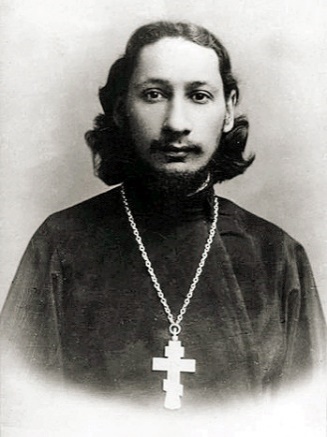 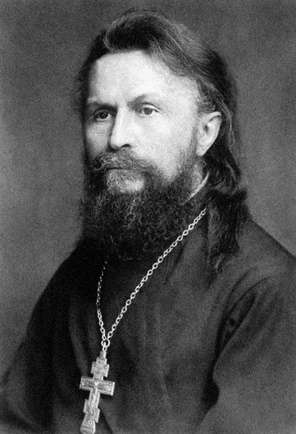 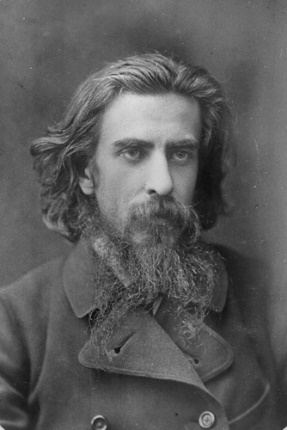 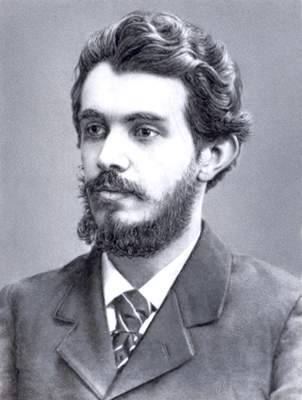 1. П.А. Флоренский2. С.Н. Булгаков3. В.С. Соловьёв4. Н.А. БердяевБВГА621375489По горизонтали:По вертикали:4. В гражданском праве РФ материальное благо, предоставляемое должником взамен исполнения обязательства в натуре кредитору5. Философское и общественно-политическое течение, провозглашающее незыблемость прав и личных свобод человека7. Простой категорический силлогизм (в узком понимании), в котором опущена какая-либо из посылок или заключение, которые не формулируются явно, а лишь подразумеваются в силу их очевидности8. Совокупность религиозно-философских доктрин, призванных оправдать управление Вселенной добрым Божеством, несмотря на наличие зла в мире9. Форма государственного правления, при которой одному лицу принадлежит неограниченная верховная власть.1. Главный труд немецкого экономиста Карла Маркса по политической экономии, содержащий критический анализ капитализма2.    Отражение свойств предметов объективного мира, возникающее в результате воздействия их на органы чувств и возбуждения нервных центров коры головного мозга.3. Передаточная надпись на ценной бумаге, удостоверяющая переход всех или части прав по этому документу к другому лицу.6. Банковский вклад, который размещается в банке на заранее оговоренных договором условиях хранения и начисления процентов.7. Философско-методологическая дисциплина, исследующая знание как таковое, его строение, структуру, функционирование и развитие.6д2ое1кщ3ипаунопщдзиеоитнс7энтимемааисп5либерализммс4отступное8теодицеянетмол9автократиягияПо горизонтали:По вертикали:4. отступное5. либерализм7. энтимема8. теодицея9. автократия1. капитал2. ощущение3. индоссамент6. депозит7. эпистемология№КритерииБаллы9.1Вычленение общей идейной позиции автора текстаЕсли общая идейная позиция не определена, то за задание ставится 0 баллов (по критериям 2 и 3 задание не оценивается)20Вычленение в качестве общей идейной позиции идеи «свободы», «прав и свобод личности», «индивидуализма» ИЛИ5Вычленение в качестве общей идейной позиции «либерализма»159.2Аргументы в обоснование идейной позиции, выраженной в текстеРассуждения общего характера в качестве аргументов не засчитываются159.2Приведен 1 аргументИЛИ5Приведены 2 аргумента ИЛИ10Приведены 3 аргумента159.3Аргументы в опровержение идейной позиции, выраженной в текстеРассуждения общего характера в качестве аргументов не засчитываются15Приведен 1 аргументИЛИПриведены 2 аргумента ИЛИПриведены 3 аргумента510151.11.21.31.41.51.61.71.81.91.10данетданетдададанетдада1. А. де Монкретьен2. Т.Мальтус3. Ф. Лист 4. П. Самуэльсон БВГА1.2.3.4.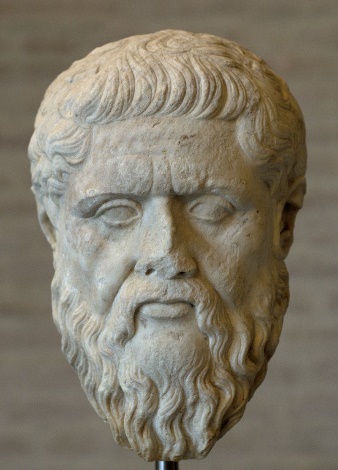 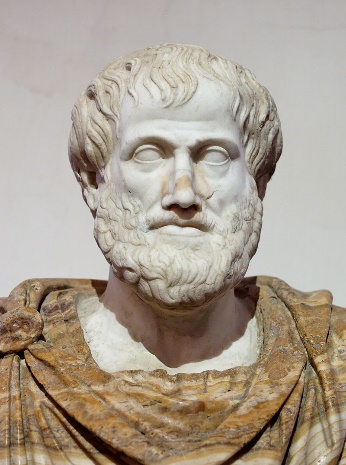 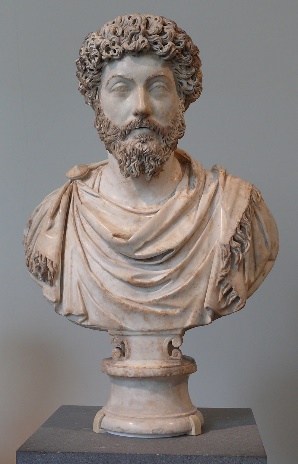 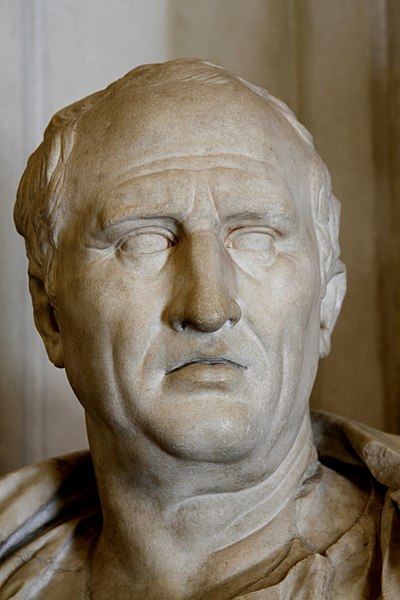 1. Платон2. Аристотель3. Марк Аврелий4. ЦицеронГВАБ31248567109По горизонтали:По вертикали:1. Способность активов быть быстро проданными по цене, близкой к рыночной.2. Согласие народа с властью, его добровольное признание за ней права принимать обязательные решения.6. Поручительство по векселю или чеку7. Отличительный знак государства, города, сословия и т. п., изображаемый на флагах, монетах, печатях.9. Правовой приём, заключающийся в предположении факта вопреки его действительности.3. Состояние общества, в котором те или иные области социальной жизни, типы социальных отношений и поведения людей выпадают из сферы нормативного регулирования со стороны общества.4. В феодальном и буржуазном обществе: почётное звание, наследственное или пожалованное.5. Расширение ассортимента выпускаемой продукции и переориентация рынков сбыта, освоение новых видов производств с целью повышения эффективности производства.8. Единый целенаправленный процесс воспитания и обучения.10. Сокращенный силлогизм, в котором обе посылки представляют собой энтимемы.3а1ликвидностьо2леги4тимн8остьииб5дтяриуа6авальзео7герб10эвспа9фикциянфхииеекйарцеимяаПо горизонтали:По вертикали:1. ликвидность2. легитимность6. аваль7. герб9. фикция3. аномия4. титул5. диверсификация8. образование10. эпихейрема№КритерииБаллы9.1Вычленение общей идейной позиции автора текстаЕсли общая идейная позиция не определена, то за задание ставится 0 баллов (по критериям 2 и 3 задание не оценивается)20Вычленение в качестве общей идейной позиции «господство принципа полезности», «принцип пользы в отношениях индивидов», «принципы буржуазной морали» ИЛИ5Вычленение в качестве общей идейной позиции «утилитаризма»159.2Аргументы в обоснование идейной позиции, выраженной в текстеРассуждения общего характера в качестве аргументов не засчитываются159.2Приведен 1 аргументИЛИ5Приведены 2 аргумента ИЛИ10Приведены 3 аргумента159.3Аргументы в опровержение идейной позиции, выраженной в текстеРассуждения общего характера в качестве аргументов не засчитываются15Приведен 1 аргументИЛИПриведены 2 аргумента ИЛИПриведены 3 аргумента510151.11.21.31.41.51.61.71.81.91.10данетдадададанетнетданетФ. Кенэ О. фон Бём-БаверкМ.ВеберЛ.Эрхард ГВАБ1.2.3.4.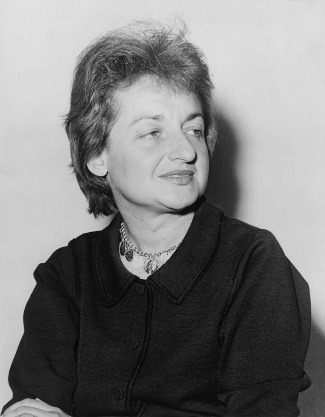 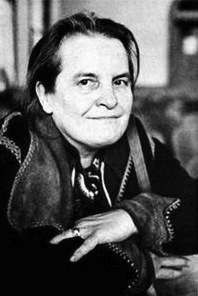 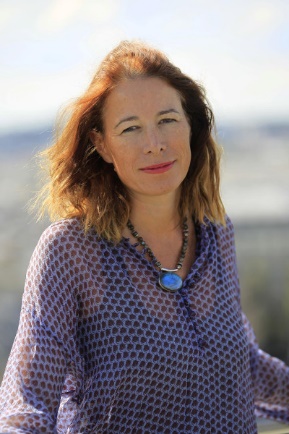 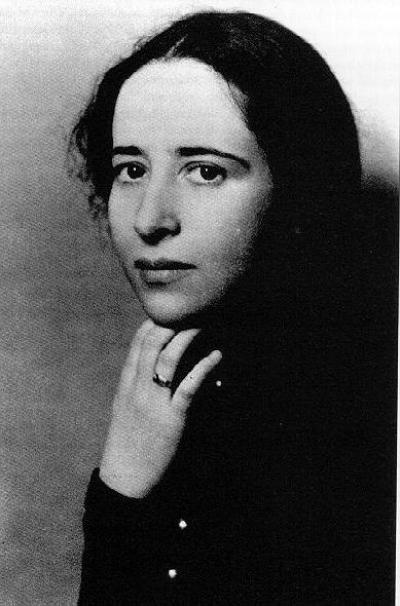 1. Бэтти Фридан2. Элизабет Энском3. Анна Дюфурмантель4. Ханна АрендтАБВГ10623815479По горизонтали:По вертикали:1. Учреждение для заключения финансовых и коммерческих сделок4. Термин в англоязычной аналитической философии сознания, применяемый для обозначения сенсорных, чувственных явлений любого рода5. В философии критической теории и деконструкции означает тенденцию опоры, зачастую необоснованной, на центральный элемент любого текста или предмета философского анализа, в то время как такого центрального элемента может и не существовать9. Объект мысли, отражающий предмет или класс предметов действительности и обозначаемый языковым выражением (именем).2. Совокупность научных достижений, признаваемых всем научным сообществом в тот или иной период времени и служащих основой и образцом новых научных исследований.3. дефляция6. Юридическое или физическое лицо, несущее ответственность за доверенное имущество и управляющее им в интересах другого лица.7. Право страхователя заявить об отказе от своих прав на застрахованное имущество в пользу страховщика и получить полное страховое возмещение8. Многомужество (форма брака)10. В Древней Греции – изгнание опасных для государства граждан, решавшееся путем тайного голосования черепками, на которых писали имена изгоняемых.10о6фс2пита3д8пдрреоуа1биржафлцкдлиииияааз5логоцентризммиди4кв7алиаярйбиаянд9денотатнПо горизонтали:По вертикали:1. биржа4. квалиа5. логоцентризм9. денотат2. парадигма3. дефляция6. фидуциарий7. абандон8. полиандрия10. остракизм№КритерииБаллы9.1Вычленение общей идейной позиции автора текстаЕсли общая идейная позиция не определена, то за задание ставится 0 баллов (по критериям 2 и 3 задание не оценивается)20Вычленение в качестве общей идейной позиции «господство принципа полезности», «принцип пользы в отношениях индивидов», «принципы буржуазной морали» ИЛИ5Вычленение в качестве общей идейной позиции «утилитаризма»159.2Аргументы в обоснование идейной позиции, выраженной в текстеРассуждения общего характера в качестве аргументов не засчитываются159.2Приведен 1 аргументИЛИ5Приведены 2 аргумента ИЛИ10Приведены 3 аргумента159.3Аргументы в опровержение идейной позиции, выраженной в текстеРассуждения общего характера в качестве аргументов не засчитываются15Приведен 1 аргументИЛИПриведены 2 аргумента ИЛИПриведены 3 аргумента51015